Обобщающее занятиеОрганы чувствВступительная беседа.Ребята, давайте вспомним, какие органы чувств вы теперь знаете? Для чего нужен нос, глаза, язык, кожа? (Беседа проводится с показом иллюстраций).Теперь, ребята, я предлагаю вам отгадать загадки, в которых говорится обо всех органах чувств. Их надо внимательно слушать, чтобы правильно назвать отгадку.Между двух светил в середине я один. (НОС)Два соседа-непоседы день на работе. Ночь на отдыхе. (ГЛАЗА)Если б не было его,Не сказал бы ничего. 
Всегда во рту, 
А не проглотишь. 
Всегда он в работе, 
Когда мы говорим, 
А отдыхает, 
Когда мы молчим. (ЯЗЫК)Живет мой братец за горой,
Не может встретиться со мной. (ГЛАЗА)Тело сверху прикрываю, 
Защищаю и дышу, 
Пот наружу выделяю, 
Температурой руковожу. (КОЖА)Стоит домик на поляне, 
Кто на этот домик глянет, 
Тот окошки разглядит: 
Два окошка, в них темно, 
В доме спать легли давно. (НОС)Ими всё мы слушать можем,
Слух у нас отличный!
Но подслушивать негоже,
Это неприлично! (УШИ)У двух матерей - по пять сыновей, одно имя всем. (ПАЛЬЦЫ)Два Егорки живут возле горки, живут дружно, а друг на друга не глядят. (ГЛАЗА)Вот гора, а у горы -
Две глубокие норы.
В этих норах воздух бродит,
То заходит, то выходит. (НОС)Есть у каждого лица два красивых озерца, между ними есть гора. (ГЛАЗА И НОС)Оля слушает в лесу,
Как кричат кукушки.
А для этого нужны
Нашей Оле ... (УШКИ)Назовите орган слуха.
Дружно, хором! Это - ...(УХО).Не лишился друг, чтоб слуха,
Не кричи ему ты в ... (УХО).У вас на столе лежат карточки с изображением органов чувств. Обведите кружочком орган слуха, овалом — орган зрения, треугольником — орган, который отвечает за обоняние…рисунка какого органа  не хватает? Мы должны беречь их и ухаживать за здоровьем. Послушайте стихотворение С. Я. Маршака: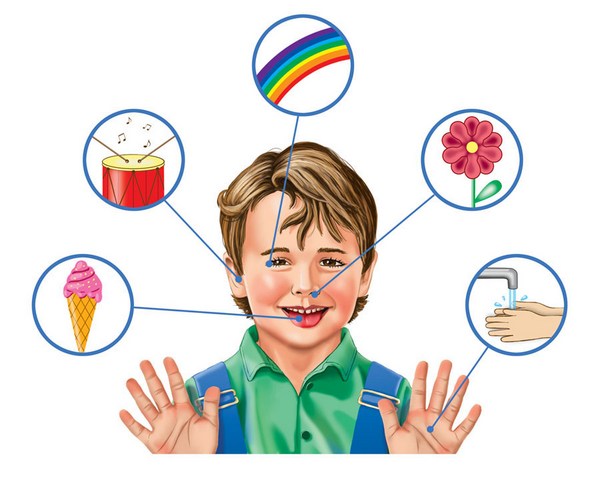 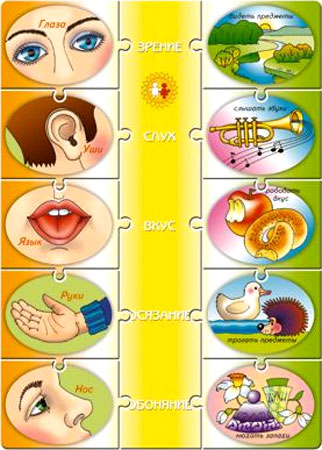 Одна дана нам голова, 
А глаза два и уха два,
И два виска, и две щеки,
И две руки, и две ноги,Зато один и нос и рот.А будь у нас наоборот,Одна нога, одна рука,
Зато два рта, два языка, -
Мы только бы и знали,
Что ели да болтали!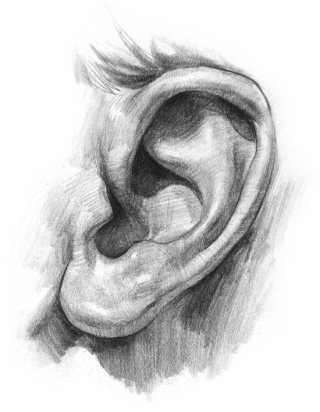 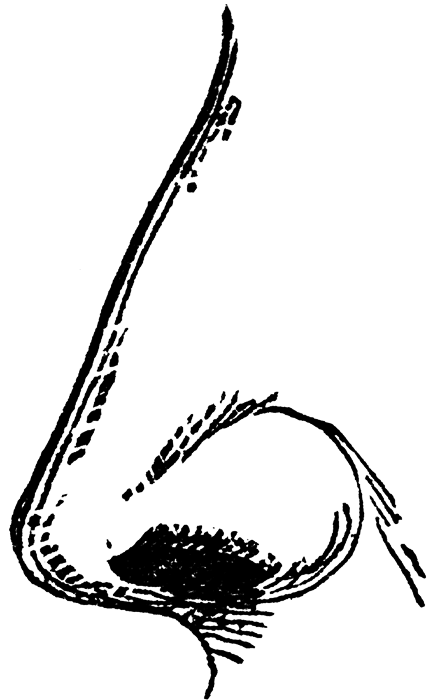 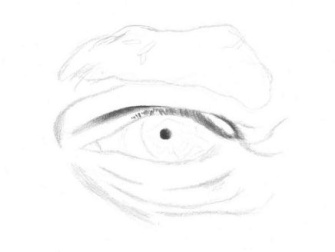 